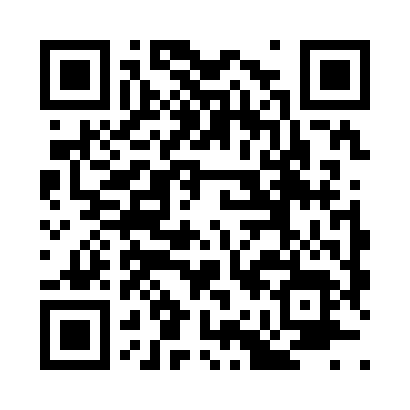 Prayer times for Abco, Arkansas, USAWed 1 May 2024 - Fri 31 May 2024High Latitude Method: Angle Based RulePrayer Calculation Method: Islamic Society of North AmericaAsar Calculation Method: ShafiPrayer times provided by https://www.salahtimes.comDateDayFajrSunriseDhuhrAsrMaghribIsha1Wed5:056:211:084:527:569:122Thu5:046:201:084:527:579:133Fri5:036:191:084:527:589:144Sat5:016:181:084:527:599:155Sun5:006:171:084:527:599:166Mon4:596:161:084:528:009:177Tue4:586:151:084:528:019:188Wed4:576:141:084:528:029:199Thu4:566:131:084:528:029:2010Fri4:556:131:084:528:039:2111Sat4:536:121:084:528:049:2212Sun4:526:111:084:528:059:2313Mon4:516:101:084:538:069:2514Tue4:506:091:084:538:069:2615Wed4:496:091:084:538:079:2716Thu4:486:081:084:538:089:2817Fri4:476:071:084:538:099:2918Sat4:476:071:084:538:099:3019Sun4:466:061:084:538:109:3020Mon4:456:051:084:538:119:3121Tue4:446:051:084:538:119:3222Wed4:436:041:084:548:129:3323Thu4:426:041:084:548:139:3424Fri4:426:031:084:548:149:3525Sat4:416:031:084:548:149:3626Sun4:406:021:084:548:159:3727Mon4:406:021:094:548:169:3828Tue4:396:011:094:558:169:3929Wed4:386:011:094:558:179:4030Thu4:386:011:094:558:189:4031Fri4:376:001:094:558:189:41